Iona School for Ministry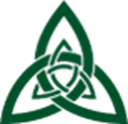 		     Stewardship of Self Senior YearSunday, September 11, 2022The Rev. Carol Petty, D. Min.Class DescriptionThe class considers a theology of stewardship as it pertains to personal wellbeing in ministry.  Class ObjectivesStudents will articulate a theology of stewardship of self.Students will explore two resources that will help them to be good stewards of their lives: Living Compass and Brene Brown’s Daring Greatly.. Students will articulate the importance of whole-person wellness for effective ministry.  Class ScheduleSunday September 11, 2022Introduction to Stewardship of SelfIntroduce Living Compass Wellness MinistryComplete Wellness assessmentBreakDiscuss assessment and insights gleanedIntroduce Daring GreatlyView Brene Brown videoDiscuss vulnerability, highlighting commonalities with Living Compass/wellness.Briefly explore other BB resources.  Close in prayer.